Oznámení o odstoupení od smlouvy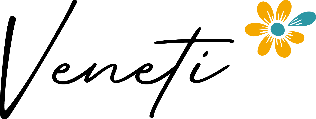 Vaše kontaktní údaje
Oznamuji, že tímto odstupuji od smlouvy o nákupu tohoto zboží: 
Údaje prosím opište z dodacího listu nebo faktury. Pokud reklamujete více produktů, oddělte jejich kódy a názvy čárkami.
Důvod odstoupení od smlouvy:
Vybraný způsob označte písmenem „X“.
Způsob vrácení:
Vybraný způsob označte písmenem „X“.
Pro vrácení plné částky musí být zboží zaslané zpět prodávajícímu v neporušeném stavu, nepoškozené, kompletní (včetně příslušenství a všech poskytnutých dokumentů) a v originálních obalech. V případě, že je zboží vráceno prodávajícímu neúplné, poškozené či viditelně opotřebené, může prodávající požadovat po kupujícím – spotřebiteli náhradu vzniklé škody. Kupující – spotřebitel je povinen nahradit zejména náklady související s uvedením zboží do původního stavu a vzniklou škodu na zboží.
Jméno a příjmení / firma: IČO (jen firmy):Adresa:Telefon:E-mail:Číslo účtu pro vrácení peněz:Kód produktu:Název produktu:Datum objednání zboží:Číslo objednávky:zboží se mi nelíbízboží neodpovídá uvedeným parametrůmbez udání důvodůjiný důvod:zboží odešlu spediční službou (DPD, PPL, GLS...)zboží odešlu spediční službou (DPD, PPL, GLS...)zboží přivezu osobnězboží přivezu osobněZboží přijato na sklad:
Datum:Podpis:Datum:  Podpis:  